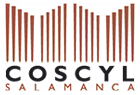 Departamento de actividades culturalesCICLO DE CONCIERTOS DEL PROFESORADO DEL COSCYLFINALIZACIÓN DEL PLAZO DE RECEPCIÓN DE PROPUESTAS: MARTES 31 DE OCTUBRE. NUEVO EVENTO

Título: _______________
Fecha/s:___________
Horario de realización:_________
Aula o espacios:_________Profesor: ________________________Instrumento: ______________
Teléfono de contacto y dirección email (se utilizará por defecto el de educa.jcyl, excepto cuando se indique expresamente lo contrario):_______
Participantes: (Pegar aquí nombres completos, bio breve) 
Solicita grabación y/o difusión streming: SI / NOAutoriza a la difusión de contenidos en redes sociales del COSCYL: SI / NO
Programa: (Autor con fecha de nacimiento y muerte, título, movimientos y duración) Ejemplo:LUDWIG VAN BEETHOVEN (1770- 1827)Sonata para piano Op. 10, nº 3.Presto (7’)Largo e mesto (12’)
IMPORTANTE: adjuntar foto CON RESOLUCIÓN ALTA para promoción, citando autor/a de la misma (se podrá incluir en redes sociales y carteles). 
AVISO: Lamentablemente, no será posible procesar ninguna solicitud que no aporte la totalidad de los datos requeridos. 
Contacto: culturales@coscyl.com 